Ephraim Yacht Club10071 Water StreetEphraim, WI  54211www.eyc.orgRulesThe regatta will be governed by the rules as defined in the current version of the Racing Rules of Sailing (RRS) and the Flying Scot Sailing Association Class Rules.RRS 63.7 shall be replaced by – “If there is a conflict between the Notice of Race (NOR) and the Sailing Instructions (SIs), the Sailing Instructions shall apply.”  This changes RRS 63.7. SAIL NUMBERSMainsail and spinnaker numbers shall match.To use a main sail and spinnaker with different numbers, a written request containing both sail numbers must be submitted by email to ephraimregatta@eyc.org or in person to the regatta chairperson or the PRO at Ephraim Yacht Club (EYC) no later than the close of registration.Eligibility AND ENTRYThe Ephraim Regatta is open to Flying Scots.The skipper shall be a member of the Flying Scot Sailing Association (FSSA) before the close of Registration. Please see www.fssa.com/join for membership information.Club boat registration fees shall be paid in full to the FSSA.Eligible boats may enter by completing the online registration form and paying the required fees at https://tinyurl.com/4t53ezkxRegistration shall be completed, and all event registration fees shall be paid in full by 5:00pm, August 5th, 2022.A representative of each boat shall check-in per section 5. Schedule to collect a competitor’s packet and a copy of the Sailing Instructions.FEESThe entry fees are as follows: $100 for entries received and fees paid on or before 5:00 p.m. Friday, July 29th, 2022.$125 for entries received and fees paid after 5:00 p.m. Friday, July 29th, 2022 and before 5:00 p.m. Friday, August 5th, 2022.Skippers 18 and under will receive a $15 discount.The entry fee includes a Friday night Welcome Party, a complimentary peanut butter and jelly bar on Saturday and Sunday for make-it-yourself sandwiches, and two admissions to the Saturday evening Ephraim Regatta Party.  See section 14.2 for details. Lunches will be available for purchase at $12 per lunch, only during online registration. Lunches can be picked up at the EYC per section 5. Schedule.  Additional Ephraim Regatta Party tickets are available at the door:  Ages 12 and higher are $20, children 6 – 11 are $10, and children 5 and under are free.ScheduleFive races are scheduled, and up to three races may be run each day.Sailing InstructionsThe Sailing Instructions will be available at check-in and may be posted online in advance.VENUEThe venue is the waters of Green Bay in the vicinity of EYC.The CoursesThe courses will be Windward – Leeward and will be described in the Sailing Instructions.ScoringThe Low Point Scoring System, RRS Appendix A will apply, except that no score will be excluded.  This changes RRS A2.9.2 	One completed race constitutes a regatta.BerthingAll boats will be dry-sailed.  All visiting Flying Scots will be dry-berthed at the eyc except if the eyc runs out of space.  Visiting Flying Scots upon arrival in Ephraim must proceed directly to the EYC.  Do not leave your boat at the Village of Ephraim’s firehouse ramp and parking lot (1/2 mile south of the EYC on hwy. 42) unless you have been given permission to do so by the regatta chair.  The EYC has two hoists and no ramps for launching and visiting Flying Scots should bring their own lifting bridles.  At the Firehouse Ramp, there is a launch ramp, and the eyc will provide towing out to the end of the channel and back in, before and after racing on saturday and sunday.RADIO COMMUNICATIONSEYC recommends that all vessels carry a VHF handheld radio for safety reasons.The Race Committee may use VHF radios for courtesy communications to regatta participants.  See Class Rules, Article S-V - Racing Restrictions, Paragraph 7 for more information regarding electronic equipment.  Except in an emergency, a boat shall neither make radio or other electronic transmissions while racing, nor receive special radio or other electronic communications not available to all boats.  This restriction also applies to cell phones.PrizesPrizes will be awarded as follows:116th Annual Ephraim Regatta -- 1st through 5th placeVail Cup --Winner of the first raceCharlie Sauter Trophy -- Winner of the last racePedar Knudson Trophy -- Highest placing husband and wife teamSturgis Trophy -- Highest placing skipper age 18 or undereYC CLUB BOATS - BOAT DRAW AND RESPONSIBILITIES The boat draw for the use of EYC club-owned Flying Scots is only available to EYC members.  EYC members must have an EYC skipper’s license to be eligible to participate in the draw to skipper an EYC-owned Flying Scot in this regatta.A drawing for the use of EYC-owned Flying Scots will be held on Friday, July 29th, 2022.  Any EYC member interested in participating in the boat draw should send an email to director@eyc.org with the skipper's name and the regatta name prior to July 28th, 2022 at 12:00PM requesting to be in the boat draw, and receive email confirmation of receipt, to be entered. Only one member of a skipper / crew team may enter the drawing. Should there be an equipment failure in the two weeks prior to the regatta, boats will be reassigned in the order originally drawn.Redress is not available to a skipper who experiences a breakdown or equipment failure in an EYC-owned boat, or who draws a boat and for any reason is unable to compete in that boat.  Decisions of the EYC staff and race committee with respect to boat draw matters are final and are not eligible for redress.No priority will be given to any person in conducting any Flying Scot boat draw.Persons drawing an EYC-owned boat are expected to skipper that boat in all races, unless that person believes it is unsafe for that person to sail due to boat condition, weather, or other factors. The EYC Race and Regatta Committee may rule repeat violators ineligible for future boat drawings.In the event the person winning a drawing does not compete as skipper, a drawn boat is not assignable by the original winner to another skipper but will either be (a) assigned to the skipper who drew as an alternate, in the order drawn, or (b) placed back in the drawing pool.The skipper of an EYC boat is expected to use due care when operating it and shall be responsible for the cost of any repairs of any damage caused by the skipper to the boat or caused by a third party to the boat or caused by the skipper to another boat.Social EventsRegatta Welcome Party - 6:00 p.m. Friday, August 5th, 2022, hosted by Joani Lewis, at the Ephraim Yacht Club.  All competitors and volunteers are welcome.  Meet other competitors and enjoy a beverage and appetizers, compliments of Fleet 44.Ephraim Regatta Party - 6:00 p.m. Saturday, August 6th, 2022.  Two admissions included with registration.  Additional admissions payable at the door - $20 adults, $10 children 6 - 11, children 5 and under are free.  Unlimited grilled brats, burgers, hot dogs, sweet corn on the cob, beer, and soft drinks, games, music, and great company.  Hosted at Maxwelton Braes Lodge located at 7680 WI-57, Baileys Harbor, WI 54202.ParkingUnfortunately, the EYC has limited space.  Public parking is available at Anderson Dock 75 yards north of EYC and in the lot on Spruce Street, across from the Village Information Center 75 yards south of EYC.  The Ephraim Yacht Harbor (which owns the two piers immediately to the south of the EYC pier) is not affiliated with EYC in any way and, therefore, its private parking places are not available to EYC members or guests.  Never park in EYH spaces or block EYH spaces.  Except when dropping off or picking up boats, it is forbidden to drive down the shared EYC driveway, and it is forbidden to stop on the shoulder at the top of the driveway.PiersThe EYC only owns the pier extending from its clubhouse.  The two piers immediately to the south are owned by the Ephraim Yacht Harbor, a separate entity.  Never tie up to an Ephraim Yacht Harbor pier.  Please help the EYC stay on good terms with its neighbors!  Be sure to bring plenty of fenders for your boat.ChandleriesYacht Works is at 10967 North Bay Shore Drive (Hwy. 42), Sister Bay, approximately 15 minutes north of Ephraim.  Telephone: (920) 854-2124.West Marine  is at 1449 Green Bay Road, in Sturgeon Bay, approximately 40 minutes south of Ephraim.  It is located in a small strip mall south of Hwy 42/57 west of the County S interchange.  Telephone: (920) 746-4520.RISK, DISCLAIMER OF LIABILITY, PERSONAL CONDUCTCompetitors participate in this regatta at their own risk.  See RRS Rule 4, Decision to Race. The Ephraim Yacht Club, organizing authority, sponsors, Race Committee, officers, and board of directors of EYC, and all those involved in these organizations will not accept any Liability/Responsibility for material damage or personal injury or death sustained in conjunction with or prior to, during or after this regatta.Parents of competitors who are minors are responsible for deciding whether their children should race or continue to race.Competitors will accept full responsibility for their actions during any activity related to this event.  This includes onshore activities before, during and after the regatta.Competitors are expected to always conduct themselves in a sportsmanlike manner and to abide by the EYC rules.Payment of the Entry Fee acknowledges agreement and consent to all paragraphs in section 18. Risk, Disclaimer of Liability, Personal Conduct by all participants, and for skippers using an EYC club boat, also all paragraphs in section 18. EYC Club Boats – Boat Draw and Responsibilities.FURTHER Information Woody & Emily Heidler (Ephraim Regatta Co-Chairs) :  ephraimregatta@eyc.orgNancy Claypool (Ephraim Regatta Advisor); nclaypool@stonepigman.com 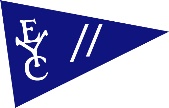 NOTICE OF RACE117th Annual Ephraim RegattaAugust 6th & 7th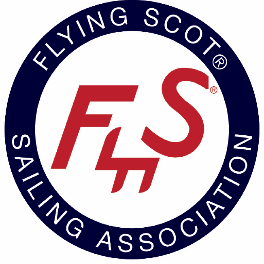 DATETIMEDESCRIPTION Friday, August 54:00 p.m. - 6:00 p.m.Competitor Check-In at EYC Friday, August 56:00 p.m.Regatta Welcome Party at EYC Saturday, August 67:00 a.m. - 9:00 a.m.Pancake Breakfast at the Ephraim Village Hall (2 blocks south of EYC); pay at door. (Ephraim Men’s Club sponsors this fundraiser; proceeds are for local scholarships.) Saturday, August 68:15 a.m. - 9:15 a.m.Competitor Check-InPre-ordered lunch pick-up Complimentary PB&J Bar Saturday, August 69:15 a.m.Competitors Meeting Saturday, August 611:00 a.m.First Warning signal.  Multiple races may be held with no break. Saturday, August 66:00 p.m.Ephraim Regatta Party Sunday, August 78:00 a.m.Pre-ordered lunch pick-up Complimentary PB&J Bar Sunday, August 710:00 a.m.First Warning signal.  Multiple races may be held with no break. There will be no warning signal after 12:30 p.m.Sunday, August 712:30 p.m.No Warning Signal after this time. Sunday, August 7Immediately following completion of scoringAwarding of prizes